介 绍 信 （招标代理公司名称）： 兹介绍我公司  （姓名）  （身份证号：                ）凭该有效身份证件办理领购（项目编号）、（项目名称）第  包/标段招标（采购）文件事宜，以本单位名义处理一切与之有关的事务，我公司均予以认可。注：如参与多个包/标段，须分别填写介绍信，如联合体投标（响应）须填写所有成员单位名称并盖章，联合体各方不得再以自己名义单独或参加其他联合体在本标(包)段中投标（响应）。公司联系信息如下：通讯（邮寄）地址：               联系电话：                       联系电子邮箱：                   请给予接洽办理为谢！                    公司名称       （盖章）年  月  日技术服务费支付收款码                 附技术服务费支付结果截图（按标段支付）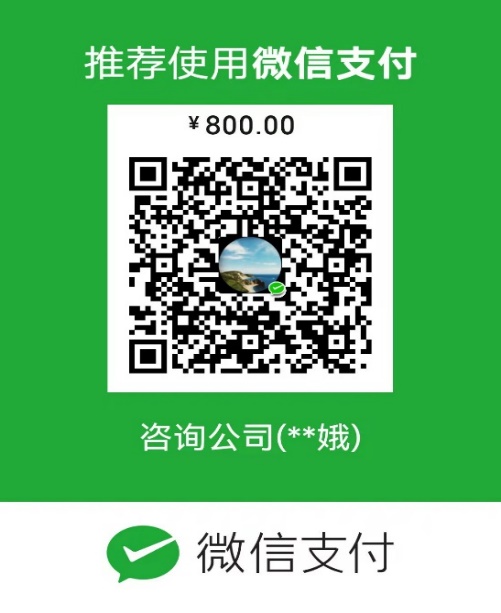 